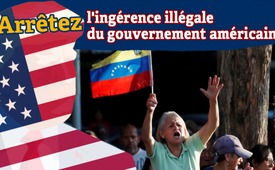 Arrêtez l'ingérence illégale du gouvernement américain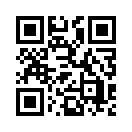 « Arrêtez le coup d'État au Venezuela ! Laissez le peuple vénézuélien en paix ! Ils ont une VRAIE démocratie ! Arrêtez d'essayer de détruire un pays, juste pour que 1 % des gens puisse acquérir son pétrole. » C’est ainsi que le résume Roger Waters, musicien britannique du groupe rock Pink Floyd, sur Twitter le 3 février 2019.« Arrêtez le coup d'État au Venezuela ! Laissez le peuple vénézuélien en paix ! Ils ont une VRAIE démocratie ! Arrêtez d'essayer de détruire un pays, juste pour que 1 % des gens puisse acquérir son pétrole. » Roger Waters, musicien britannique du groupe rock Pink Floyd, l'a résumé sur Twitter le 3.2.2019. - L'administration américaine, obsédée par le pouvoir, essaie constamment d'amener d'autres pays - comme le Venezuela - sous son contrôle : Des guerres économiques et des changements de gouvernement sont déclenchés et une partie de la population sans méfiance est instrumentalisée par la politique et les médias. L'acteur autrichien Max Böhm a décrit ces intérêts de pouvoir économique d'une manière excellente en disant : « La plupart des mensonges dans ce monde ont des jambes courtes, mais des talons hauts. »

Le président syrien Bachar al-Assad a déclaré le 4 avril 2019 que la crise politique au Venezuela était similaire aux événements qui avaient plongé la Syrie dans une guerre qui dure depuis plus de huit ans. Dans les deux cas, des acteurs extérieurs, c'est-à-dire le gouvernement américain et ses vassaux, tentent de s'ingérer dans les affaires intérieures d'autres États et de saper leur souveraineté au profit de leur propre domination. La pression et les sanctions économiques, combinées avec des prétendus efforts de démocratisation, constituent le schéma habituel des relations avec tous les gouvernements qui n'adhèrent pas volontairement à la ligne politique établie par le gouvernement américain. Cela sape le droit international et les principes les plus importants de la Charte des Nations Unies, à savoir le respect de la souveraineté et le droit à l'autodétermination des peuples.

C'est pourquoi l'appel de Roger Waters « Arrêtez le coup d'Etat au Venezuela ! » est une contribution importante au renforcement du « système immunitaire » social de tous les pays contre de telles attaques perfides du gouvernement américain.de hm.Sources:https://sana.sy/en/?tag=president-al-assad-to-maduro-what-is-going-on-in-syria-and-venezuela-a-price-for-their-commitment-to-sovereignty-and-independent-decision|
http://katehon.com/de/article/assad-entwicklung-syrien-und-venezuela-sehr-aehnlich
www.telesurenglish.net/news/Former-UN-Expert-Zayas-US-led-Coup-in-Venezuela-Violates-International-Law-20190124-0017.htmlCela pourrait aussi vous intéresser:#Venezuela-fr - www.kla.tv/Venezuela-frKla.TV – Des nouvelles alternatives... libres – indépendantes – non censurées...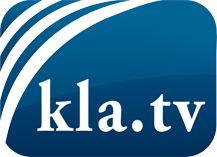 ce que les médias ne devraient pas dissimuler...peu entendu, du peuple pour le peuple...des informations régulières sur www.kla.tv/frÇa vaut la peine de rester avec nous! Vous pouvez vous abonner gratuitement à notre newsletter: www.kla.tv/abo-frAvis de sécurité:Les contre voix sont malheureusement de plus en plus censurées et réprimées. Tant que nous ne nous orientons pas en fonction des intérêts et des idéologies de la système presse, nous devons toujours nous attendre à ce que des prétextes soient recherchés pour bloquer ou supprimer Kla.TV.Alors mettez-vous dès aujourd’hui en réseau en dehors d’internet!
Cliquez ici: www.kla.tv/vernetzung&lang=frLicence:    Licence Creative Commons avec attribution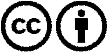 Il est permis de diffuser et d’utiliser notre matériel avec l’attribution! Toutefois, le matériel ne peut pas être utilisé hors contexte.
Cependant pour les institutions financées avec la redevance audio-visuelle, ceci n’est autorisé qu’avec notre accord. Des infractions peuvent entraîner des poursuites.